四川信息职业技术学院科技处文件学院科技处〔2022〕053号关于申报2022年度四川省教育信息技术课题的通知各位教职工：根据四川省教育厅及中共四川省委教育工委文件通知，2022年度四川省教育信息技术课题申报已经开始，要求如下：1.登录http://keti.scedu.com.cn在线申报，导出的电子稿通过协同发至科技处张金玲,并提交200元评审费。2.本课题限额推荐5项。3.申报时间2022年9月1日-9月20日。附件1：申报通知及课题指南附件2：课题立项申报表附件3：立项评审标准附件4：立项汇总表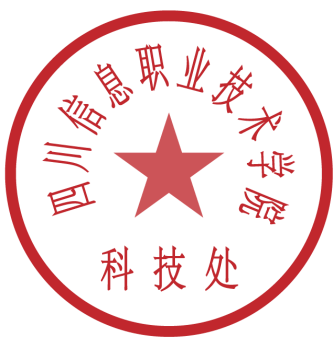 四川信息职业技术学院科技处                                          2022年7月8日四川信息职业技术学院科技处                 2022年7月8日印发 中共四川省委教育工委四	川	省	教	育	厅处室函件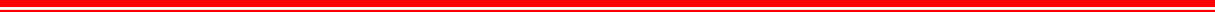 四川省教育信息化与大数据中心（四川省电化教育馆）关于组织开展四川省教育信息技术 研究 2022 年度课题申报工作的通知各市（州）电教馆、各普通高等院校：为贯彻落实《四川省“十四五”信息化规划》和《2022  年教育信息化和网络安全工作要点》文件精神，坚持技术赋能，创新发展，进一步推动信息技术与教育教学深度融合创新实践研究，根据《四川省教育信息技术科研课题管理办法（试行）》要求，经研究，决定组织开展四川省教育信息技术研究 2022 年度课题申报工作，现将有关事项通知如下：一、课题申报（一）申报范围省内各级各类学校、电教教研机构等均可申报。（二）课题选题申报单位可参照《四川省教育信息技术研究 2022 年度课题指南》（附件1）提出的研究领域和方向，结合自身的研究条件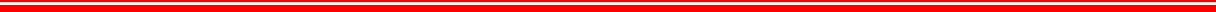 和特长，自拟课题名称进行申报。各单位选题要充分考虑课题选题的可行性、价值性和创新性，预期成果要清晰。（三）申报数量甘孜、阿坝和凉山州至少申报 5 个，其余各市（州）至少申报 10 个，每所高校申报不超过 5 个。（四）申报流程及要求课题单位申报申报时间：2022 年 9 月 1 日—9 月 30 日止。逾期不再受理。申 报 单 位 登 录 四 川 省 教 育 信 息 技 术 科 研 课 题 网（http://keti.scedu.com.cn），在线填写《四川省教育信息技术研究课题立项申报表》（附件 2）。高等院校、市（州）电教教研机构申报课题，在线注册“用户类型”选择“省直属”。市（州）直属学校、县（市、区）电教教研机构申报课题，在线注册“用户类型”选择“市州直属”。除以上两类之外的其余申报单位，在线注册“用户类型”选择“县区属”。县（市、区）、市（州）、高校和省级审核2022 年 10 月 1 日—10 月 30 日，县（市、区）、市（州）、高校和省级管理员在线完成对课题的申报资格和申报内容规范性审核。（🖂）省级立项评审2022 年 11 月 1 日—11 月 30 日，中心组织专家，严格按照《立项评审标准》（附件 3）对申报课题在线评审，形成评审意见和结论。评审结论在四川省教育信息技术科研课题网公示 5 个工作日，无异议后由中心正式公布立项课题名单，印发立项通知书。（六）评审费缴纳参照往年收费标准，每个课题缴纳评审费 200 元，可由市（州）代收后统一汇款。汇款时间：2022 年 9 月 1 日—10 月 30 日开户银行∶工行成都滨江支行账 号∶4402204009100188684单位名称∶四川省教育信息化与大数据中心（四川省电化教育馆）汇款时请写明立项评审费和汇款单位名称（如由市（州）统一代收写市州电教馆名称），并报送《课题立项申报汇总表》（附件 4）。省电教馆将根据《课题立项申报汇总表》上申报单位名称开具发票，票据内容为立项评审费。二、课题管理要求各市（州）、高校要认真组织课题申报，加强立项课题管理，积极报送课题工作动态，每年度至少报送 3 篇。课题申报和工作动态报送情况将纳入年度工作考核。申报单位应本着实事求是原则、科学严谨态度申报课题，严禁抄袭。课题单位要重视和加强课题空间建设，注重课题研究过程资料收集。确定专人负责空间管理，上传有关重要研究活动资料，并确保内容符合相关法律法规。空间资料完善情况纳入课题中期评估和结题鉴定评审指标。三、其他附件请在四川省教育信息技术科研课题网和四川省教育信息化与大数据中心（四川省电化教育馆）网站（www.scedu.net）查阅、下载。2.联系人：罗海峰 郝志宏，电话：028—86712766；地址：成都市学道街 42 号 310 室，邮编：610012。附件：1 四川省教育信息技术研究 2022 年度课题指南四川省教育信息技术研究课题立项申报表四川省教育信息技术研究课题立项评审标准四川省教育信息技术研究课题 2022 年度立项申报汇总表四川省教育信息化与大数据中心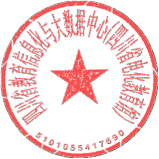 （四川省电化教育馆）2022 年 7 月 7 日附件 1四川省教育信息技术研究 2022 年度课题指南一、教育信息化发展战略研究教育信息化助力教育质量提升研究； 区域智慧教育云平台建设及应用研究；“双减”背景下区域教育信息化发展研究；数字校园建设及应用研究；教育信息化推动减负增效研究；教育信息化促进乡村教育振兴研究；区域教育数字化转型策略研究；“互联网+”助推川渝教育融合发展的研究；教育网络安全管控与治理机制研究。二、信息技术与教育教学深度融合研究人工智能技术在教育教学中的应用与实践研究；信息技术支持新课程、新高考等改革的教学策略及实践研究；大数据支持学校科学治理决策研究；基于在线教育资源开展混合式教学的实践研究；数字校园/智慧校园环境下的教学模式创新研究； “四川云教”直播教学教研应用创新研究；“四川云教”联盟学习共同体建设与应用策略研究；大数据支撑下的智慧作业应用效益研究；大数据支撑下学生个性化发展评价研究；大数据支持下学生核心素养培养及评价的研究；大数据支持下精准教学的实践研究；学校创客空间建设及应用研究；信息技术支撑下中小学课后服务实践研究；学生信息素养评价指标体系及测评研究；“互联网+”条件下学生新型学习方式研究；中小学“互联网+课后服务”模式建构与实施研究；“互联网+”条件下名师工作室的建设与创新应用研究；基于大数据的课堂评价模式及应用研究；大数据支持下区域教育决策科学化、精准化实践研究；区域统筹推进家校社共育新模式的实践研究；家园共育培养幼儿良好习惯的实践研究。三、数字教育资源的建设与应用研究基于智慧教育云平台的数字资源建设与应用研究；在线教育课程资源开发与应用研究；虚拟仿真实训教学环境建设与应用研究；数字教育资源的开发、应用、服务的新思路与新机制研究；VR/AR/MR  资源开发与应用研究；STEAM/创客教育课程建设研究；中小学电脑机器人课程/人工智能课程开发与教学应用研究；边远农村地区共享优质资源的策略研究。四、教育信息化促进教师专业发展研究新时代校长信息化领导力提升策略与机制研究；教师信息素养评价体系及培养策略研究；教师信息化素养及信息化教学能力提升的策略研究；网络支持乡村教师队伍建设机制研究；基于智慧教育云平台网络教研机制创新研究;人工智能+教师队伍建设的实践研究；信息技术环境下专家引领与校本研修结合促进教师专业发展的研究。五、网络学习空间应用研究区域推进网络学习空间建设及应用研究；学生应用网络学习空间开展自主、合作、探究式学习研究；教师利用网络学习空间开展备课授课、家校互动、网络研修、学习指导等实践研究；基于网络学习空间的大数据管理、分析与应用研究；网络学习空间在教育教学中的创新应用研究；利用网络学习空间开展综合素质评价的理论与实践研究。六、职业教育信息化研究信息技术支持下职业教育校企合作机制及资源建设研究；信息技术支持下的职业院校教师培训和教师专业能力提升研究；信息化引领职业院校组织变革、管理和服务创新研究；职业院校校本特色数字化教学资源应用研究；虚拟仿真实训系统建设与应用研究；基于网络学习空间开展职业教育教学应用研究。附件 2四川省教育信息技术研究课题立项申报表一、基本信息课题名称： 	申报单位： 	 （盖章）课题类型： □理论性研究课题 □应用性研究课题□研发性研究课题预计完成时间：	预期成果：□研究报告□调查报告□论文□著作□教学课件□网络课程□虚拟仿真系统□教育游戏□教学案例□数字图书□数字教材□教学软件□教育管理软件□学习网站□其他二、主研人员(含课题负责人，不超过 7 人)三、主研人员近三年以来承担的主要研究课题（不超过 5 项）四、主要预期研究成果（必含研究报告）五、课题设计论证（限 5000 字内）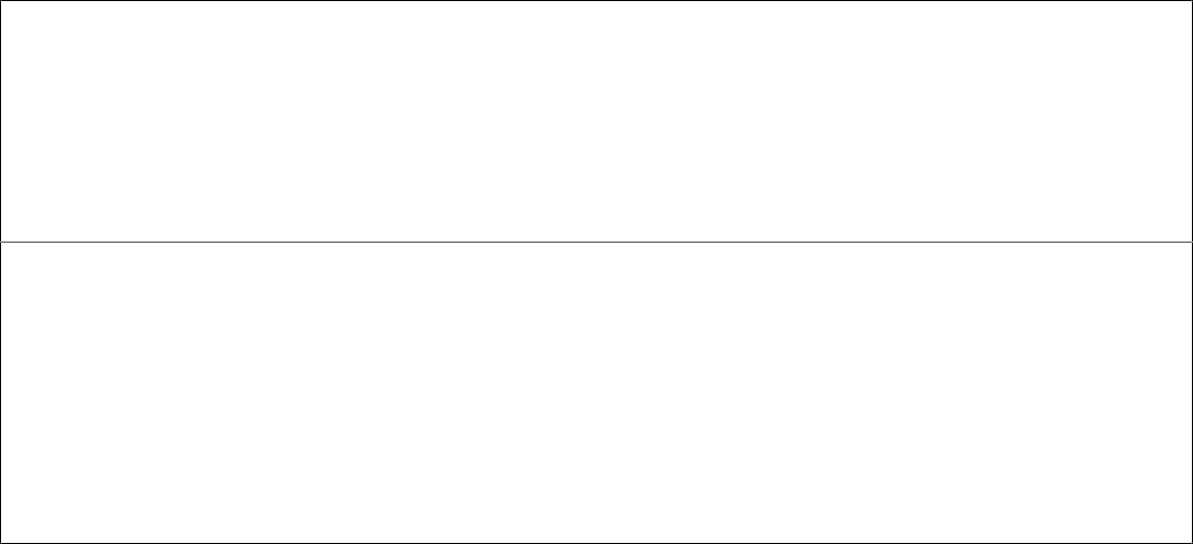 六、完成课题的可行性分析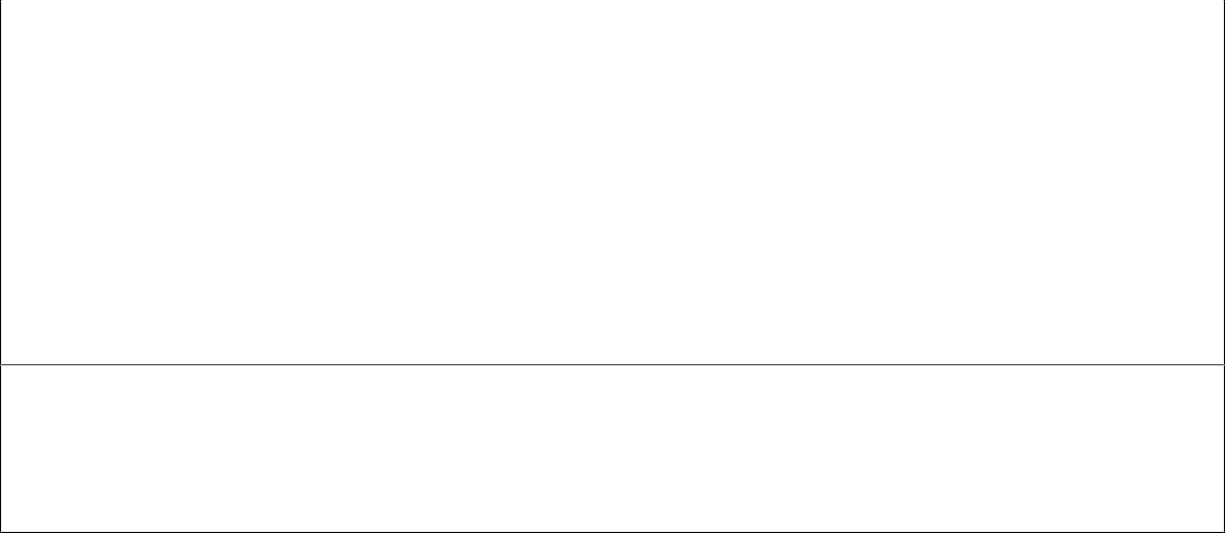 申报者的承诺与成果使用授权一、本人自愿申报四川省电化教育馆教育信息技术研究课题。本人认可所填写的教育信息技术研究课题申报表为有约束力的协议，并承诺对所填写的课题申报表所涉及各项内容的真实性负责，保证没有知识产权争议，并对以下约定信守承诺：1．遵守相关法律法规。遵守我国《著作权法》和《专利法》等相关法律法规。遵守我国政府签署加入的相关国际知识产权规定。 2．遵循学术研究的基本规范。科学设计研究方案，采用适当的研究方法，如期完成研究任务，取得预期研究成果。尊重他人的知识贡献。客观、公正、准确地介绍和评论已有学术成果。凡引用他人的观点、方案、资料、数据等，无论曾否发表，无论是纸质或电子版，均加以注释。凡转引文献资料，均如实说明。恪守学术道德。在研究过程中，不以任何方式抄袭、剽窃或侵吞他人学术成果，杜绝伪注、伪造、篡改文献和数据等学术不端行为。在成果发表时，不重复发表研究成果。在成果分享时，对课题主持人和参与者的各自贡献均在成果中以明确方式标明。在成果署名时，不侵占他人研究成果，不在未参与研究的成果中挂名，不为未参与研究工作的人员挂名。维护学术尊严。保持学者尊严，增强公共服务，维护社会公共利益。维护省电化教育馆教育信息技术研究课题声誉，不以课题名义牟取不当利益。遵循科研规范。课题研究名称、课题研究组织、研究主体内容、研究成果形式与课题申报表和立项通知书相一致。若有重要变更，向四川省教育信息化与大数据中心（四川省电化教育馆）提出书面申请并征得同意。明确课题研究的性质。遵守研究成果先鉴定后发表的要求。涉及政治、宗教、军事、民族等问题的研究成果，经省教育信息化与大数据中心（四川省电化教育馆）课题专家领导小组同意后方可公开发表。正确表达科研成果。按照《国家通用语言文字法》规定，规范使用中国语言文字、标点符号、数字及外国语言文字。二、作为课题研究者或主要承担者，本人完全了解四川省电化教育馆教育信息技术研究课题有关管理规定，完全意识到本声明的法律后果由本人承担。特授权四川省教育信息化与大数据中心（四川省电化教育馆）教育信息技术研究课题专家领导小组，有权保留或向国家有关部门或机构报送课题成果的原件、复印件、摘要和电子版;有权公布课题研究成果的全部或部分内容，同意以影印、缩印、扫描、出版等形式复制、保存、汇编课题研究成果，允许课题研究成果被他人查阅和借阅;有权推广科研成果，允许将课题研究成果通过内部报告、学术会议、专业报刊、大众媒体、专门网站、评奖等形式进行宣传、试验和培训。申报人（签章）：年	月	日填  表  说  明一、请如实准确填写各项内容。二、本表报送一份原件，市（州）或高校审核同意后将盖章电子扫描件报送省教育信息化与大数据中心（四川省电化教育馆）。三、请在申报单位处加盖单位签章。四、请按要求，准确、清晰地填写表内各栏内容。五、本表须经课题负责人所在单位领导审核，签署明确意见，课题负责人承诺信誉保证，加盖公章后上报。六、四川省教育信息化与大数据中心（四川省电化教育馆）联系方式：通信地址：成都市学道街 42 号邮政编码：610012联系电话：(028)86712766。 电子邮件：395130427@qq.com四川省教育信息技术研究课题网：http://keti.scedu.com.cn附件 3四川省教育信息技术研究课题立项评审标准附件 4四川省教育信息技术研究课题 2022 年度立项申报汇总表市州或高校（盖章）：	联系人：	联系电话：注：1.此表由市（州）电教部门或高校以电子版形式（含盖章扫描件）报送；2.请认真核对申报单位名称（与公章一致）、纳税人识别号，以便开具发票。序号姓名出生年月职 称研究专长学历学位工 作 单 位序号课题名称课题类别批准时间批准单位完成情况序号完成年月成果名称成果形式作 者评审项目评审内容分值评分有重要理论与实用价值，适应当前教育信息化发选题展新形势；对教育信息技术学科发展或信息技术30价值性与教育教学深度融合创新等有重要促进作用；预期研究成果具有较高学术和推广价值。方 案可行性研究目标明确、清晰；研究内容具体；研究步骤合理可行；研究方法科学；研究方案具有可操作性。课题设计论证依据充分，逻辑严谨。课题负责人具有组织管理课题的能力和水平；主研人员结构合理，人员素质较高，能按时完成研究任务。申报单位对主研人员能给予时间、物质和经费等支持，确保完成课题研究工作。40预期研究成果对变革和创新教与学方式，培养学成果创新性生信息化环境下自主学习能力，提高教师信息技术应用能力，提升课题单位管理信息化水平，促30进教育信息化发展具有积极推进作用。总 分100序号课题名称课题负责人及联系方式课题申报单位名称单位纳税人识别号推荐意见